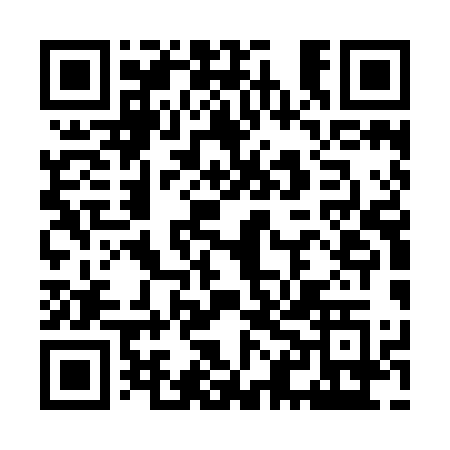 Prayer times for Greens Landing, New Brunswick, CanadaWed 1 May 2024 - Fri 31 May 2024High Latitude Method: Angle Based RulePrayer Calculation Method: Islamic Society of North AmericaAsar Calculation Method: HanafiPrayer times provided by https://www.salahtimes.comDateDayFajrSunriseDhuhrAsrMaghribIsha1Wed4:436:171:246:248:3310:062Thu4:416:151:246:258:3410:083Fri4:396:141:246:268:3510:104Sat4:376:121:246:278:3610:125Sun4:356:111:246:278:3810:136Mon4:346:101:246:288:3910:157Tue4:326:081:246:298:4010:178Wed4:306:071:246:298:4110:199Thu4:286:061:246:308:4210:2010Fri4:266:051:246:318:4310:2211Sat4:256:031:246:318:4510:2412Sun4:236:021:246:328:4610:2513Mon4:216:011:246:338:4710:2714Tue4:196:001:246:338:4810:2915Wed4:185:591:246:348:4910:3016Thu4:165:581:246:358:5010:3217Fri4:145:571:246:358:5110:3418Sat4:135:561:246:368:5210:3519Sun4:115:551:246:378:5410:3720Mon4:105:541:246:378:5510:3921Tue4:085:531:246:388:5610:4022Wed4:075:521:246:398:5710:4223Thu4:065:511:246:398:5810:4324Fri4:045:501:246:408:5910:4525Sat4:035:491:246:409:0010:4726Sun4:025:491:246:419:0110:4827Mon4:005:481:256:419:0210:4928Tue3:595:471:256:429:0210:5129Wed3:585:471:256:439:0310:5230Thu3:575:461:256:439:0410:5431Fri3:565:451:256:449:0510:55